               R  O  M  Â  N  I  A					              Nesecret           MINISTERUL AFACERILOR INTERNE                                                               Târgovişte                                        					                  Nr. 202547/13.05.2024    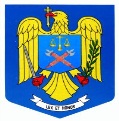  INSPECTORATUL DE  POLIŢIE  JUDEŢEAN                             DAMBOVITA                           COMISIA DE CONCURSOPERATOR DATE CU CARACTER PERSONAL               APROB                                                 Postarea pe InternetA N U N Ţîn atenţia candidaţilor care s-au înscris la concursul organizat, la data de 29.05.2024,  pentru ocuparea funcţiei de șef birou I la Biroul Rutier – Politia Municipiului Targoviste -  prevăzută la poziţia 406 din statul de organizare al unităţii, cu recrutare din sursă internăLista candidaţilor care îndeplinesc condiţiile de participare la concurs:             Intrucat candidatii sustin  evaluarea psihologica in data de 13.05.2024, rezultatele privind validarea/invalidarea dosarului de candidat vor fi modificate în funcție de avizul psihologic obținut de acestia.   PRESEDINTELE COMISIEI DE CONCURS                                                                                                               SECRETARUL COMISIEI        p. ŞEFUL INSPECTORATULUINr.Cod identificareConcluziile verificăriiCrt.Cod identificareConcluziile verificării11.202247CANDIDATURA VALIDATA – sub rezerva rezultatului la evaluarea psihologica    202304   CANDIDATURA VALIDATA – sub rezerva rezultatului la evaluarea psihologica